GEOGRAPHY 2023 – 2024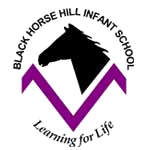 National Curriculum CoverageGEOGRAPHY 2023 – 2024National Curriculum CoverageGEOGRAPHY 2023 – 2024National Curriculum CoverageGEOGRAPHY 2023 – 2024National Curriculum Coverage     Autumn TermSpring TermSummer TermYEAR ONEBright lights, Big City (Geography)Field work – school grounds and Trip to LiverpoolWeather Watchers (Geography)Weather observations in school groundsWhere are we in the world? (Geography)National CurriculumTo name, locate and identify characteristics of the school locality, West Kirby and Wirral.Know that the UK is a union of four countries, each with a capital city. Locate each capital city on a map and name the seas that surround the UK.  Recognise features in a series of aerial photographs and draw simple sketch map of an aerial view of school grounds. Carry out fieldwork tasks, including map work and observation, to gain a better understanding of the characteristics of the school, its grounds and the local environment.Use basic geographical vocabulary to refer to:  key physical features, including: beach, cliff, coast, forest, hill, mountain, sea, ocean, river, soil, valley, vegetation, season and weather  key human features, including: city, town, village, factory, farm, house, office, port, harbour and shopUnderstand a map is a picture or drawing of an area of land or sea. Using aerial photographs and identify landmarks of basic human and physical features in local area. Walk around local area and add labels of physical and human features on a map. Draw a simple map of the local area and construct basic symbols in a key.Understand geographical similarities and differencesKnow that the UK is a union of four countries, each with a capital city. Locate each capital city on a map and name the seas that surround the UK.  Identify seasonal and daily weather patterns in the UK and the location of hot and cold areas of the world in relation to the Equator and north and South Poles.Use world maps, atlases and globes to identify the UK and it countries.Name and locate the world’s seven continents and five oceans.Use world maps, atlases and globes to identify the UK and it countries.Use simple compass points and locational and directional language.YEAR TWOStreet Detectives (Geography)Field work- Traffic surveyLet’s Explore the world (Geography)Coastlines (Geography)Field work – Trip to West Kirby beach/Beach cleanNational CurriculumUse aerial photographs to describe features and characteristics of an area of land. (Local area)Use basic geographical vocabulary to refer to key human features, including: city, town, village, factory, farm, house, office, port, harbour and shop.A map is a picture or drawing of an area of land that can show human and physical features.Create maps using a symbol and a key.Describe the location of features and routes on a map.Name and locate the world’s seven continents and oceans. Know there are five oceans.Name, locate and identify characteristics of the four countries of the UK, e.g. population, cities, climate and weather, physical and human featuresUse world maps, atlases and globes to identify the United Kingdom and its countries, as well as the countries, continents and oceans studied at this key stage.Describe and compare the human and physical similarities and differences between an area of the UK (West Kirby) and a small area in a contrasting non-European country (Modgadishu, Somalia).Know that the equator is an imaginary line that divides the world into hemispheres and the poles are the most northern or southern points on the earth. Locate the equator, poles and hemispheres. Identify seasonal changes and weather patterns in West Kirby, England in relation to a hot place, Modgadishu, Somalia and its relation to the Equator.Know that the UK is a union of four countries, each with a capital city. Locate each capital city on a map and name the seas that surround the UK.  Name and locate the world’s seven continents and five oceans.Understand that physical features (sand dunes) and human features (house building; transport; entertainment) can change over time. 